XVI. Kaposvári mézfesztiválXV. Zselici Méhész Regionális Konferencia és SzakvásárA mÉZFESZTIVÁL PROGRAMJA2022. szeptember 16. (péntek)13.00 órától	A Múzeum előtt Paris Gitano zenekar vérbeli gipsy jazz játéka, feszes ritmusban!14.00 órakor 		MEGNYITÓ A KOSSUTH TÉREN.A Kaposvári Honvédzenekar bevonulásával a Fő utcán a Kossuth térig.A Kaposvári Mézfesztivált megnyitja Szita Károly, Kaposvár Megyei Jogú Város polgármestere 14.10 órától 	DANZA DEL AMOR SPORTEGYESÜLET gyermekcsoportja14.30 órától		NEUER ROSENCHOR német kórus és a HERZ-SCHMERZ-KAPELLE zenekar műsora			Karnagy:		Lakos Sándorné			Zenei vezető:		Harsányi LászlóA Múzeum előtti színpadon15.00 órától		Paris Gitano zenekar16.30 órától		LA-NO-LIVE EGYÜTTES:RETRO-PARTY18.00 órától		NDC URBAN műsora2022. szeptember 17. (szombat)9.00 órától	Térzene a Kossuth térenA Kaposvári Fúvószenekar műsora10.00 órától		A Méz Lovagrendek bevonulása a Mézkirálynővel. Köszöntő. A Zselici Méhész Egyesület Elnöke üdvözli a vendégeket.Ünnepélyes fesztiválköszöntő. Beszédet mond:Szita Károly, Kaposvár MJV polgármestereA 2022. évi Mézkirálynő, Mohácsi Klaudia köszöntőjeBross Péter, az OMME elnöke köszönti a megjelenteketA 2022. évi termelői mézeket megszenteli, és a mézlovagokat megáldja Varga Péter plébánosA Méz Lovag Rendek ünnepélyes felvonulása a Fő utcában, a Liszt Ferenc Zeneiskola dob-együttesének kíséretével.15.00 órától		NITA DANCE MODERN műsora16.00 órától		Kercseligeti Klub: 		Néptánc			Kisgyaláni Nőegylet:		Tánc			Kaposvári Dalárda:		Népdalcsokor			Német Kórus:			Őszirózsa						Harmonikán kísér:	Kerekes László			Taszári Kultúrkör:		Mézes dalcsokor			Szentgáloskéri Citerás és Hagyományőrző Egyesület: Népdalcsokor			Nagyberki Nyugdíjasklub:	Keringő17.00 órától		EleveN gyerekzenekar18.00 órától		HUGO’S ROCK BAND MŰSORAKözben			A Rajzpályázat eredményhirdetéseA RENDEZVÉNYEK IDEJE ALATT A KAPOS HOTEL MÉZES ÉTELEKET KÍNÁL AKCIÓS ÁRON!XV. Zselici Méhész Regionális Konferencia és SzakvásárA szakvásár reggel 8 órától látogatható!Az előadások: 2022. szeptember 17. 14 órától kezdődnekHelyszín:		Nagyboldogasszony Római Katolikus Gimnázium és Általános Iskola	Kaposvár, Zárda utca 2.Előadók: Bross Péter	Méhészeti aktualitásokLászka István Attila	A magyarországi méhlegelők méhész-erdész szemmel.Az akácerdők jövőjeTóth Péter	Méhegészségügyi kérdések-2022Dr. Rusvai Miklós	Méhészeti és emberi vírusokAz előadások folyamatosan zajlanak kb. 45 perc előadás és 15 perc kérdés és válaszadási idővel.Egész napos programok pénteken és szombaton:Mézvásár, a kiállítók sátraiban.Méhészeti termékek /mézeskalács, viaszgyertya, propoliszos készítmények stb./ kiállítása és vására.Kézműves játszóházakMézkóstolók, a mézfajták bemutatása.Rajzkiállítás a gyermekek rajzaiból.Önkéntes Véradás 2022. szeptember 16-én, 13.00-16.00 óráig a Kapos Hotelben!KAPCSOLATTARTÓMészáros János		06-30-9935-692; mj.epito@gmail.comKőszegi Ferencné		06-70-562-2054; erika.koszegimehecske@gmail.comHonlap: www.zselicimeheszek.huA műsor változtatásának a jogát fenntartjuk!KIEMELT TÁMOGATÓINK: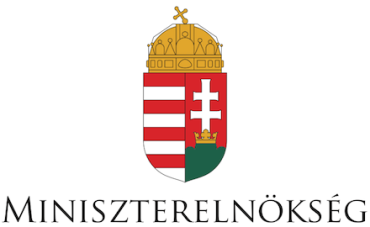 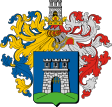 Kaposvár Megyei Jogú Város Önkormányzata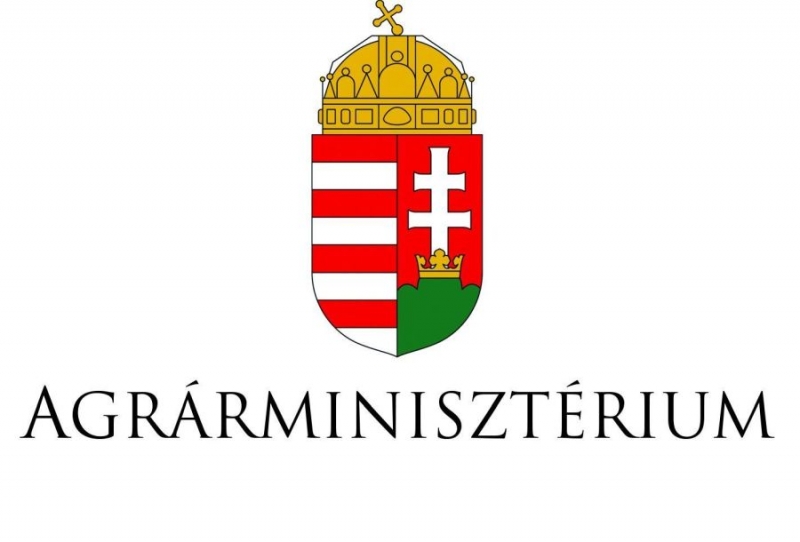 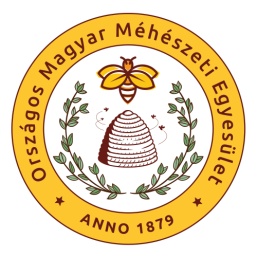 